附件1： 滁州学院2024年春季学期健跑规则说明备注说明：1.必须按照系统提示给出的随机点标进行跑步打卡，且满足打卡三个点、公里数满足系统要求,配速3-10之间，步频40-300之间才算有效成绩。2.打完三个点以后，如果公里数不够，可以到运动场或者沿校园道路继续跑步。3.如果达不到以上要求，成绩提交无效视为不合格。4.跑步时请注意道路安全。5.每天仅计有效跑步次数一次。2024年春季学期阳光长跑次数及成绩一览表1.“云运动”APP软件下载及使用说明安卓手机可在应用市场搜索“云运动APP”进行下载，如果搜索不到，请用手机浏览器扫描下方二维码进行下载： 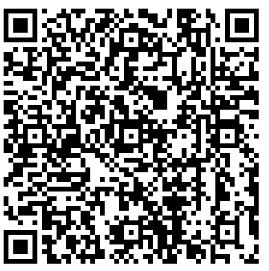 2.苹果手机请在Apple Store搜索“云运动”进行下载安装。3.登录操作:请学生选择自已的学校，输入自已的学号。系统默认初始密码为：学号后六位登录，进去之后请自行修改自已的密码。4.登录方式二：微信快捷登录，登录之后立即认证自己的身份。不然跑步会导致成绩无效。年级晨跑设置晨跑设置晨跑设置晨跑设置2021级2022级2023级跑步区域：会峰校区、琅琊山校区会峰校区、琅琊山校区会峰校区、琅琊山校区2021级2022级2023级学期时间：6:00-23:006:00-23:006:00-23:002021级2022级2023级晨跑步时间校历第2—18周周一至周日男/女生跑步次数每月跑步次数不少于10次2021级2022级2023级健跑规则指标健跑规则指标健跑规则指标健跑规则指标2021级2022级2023级跑步模式最少采点数公里数及格次数2021级2022级2023级随机跑至少3个随机点数女生1.6公里/男生2公里362021级2022级2023级男生配速3m/km~10m/km女生配速3m/km~10m/km2021级2022级2023级男生步频（步/分钟）40-300之间女生步频40-300之间等级优秀良好中等及格不及格跑步次数85次及以上68—84次51—67次36—50次35次以下